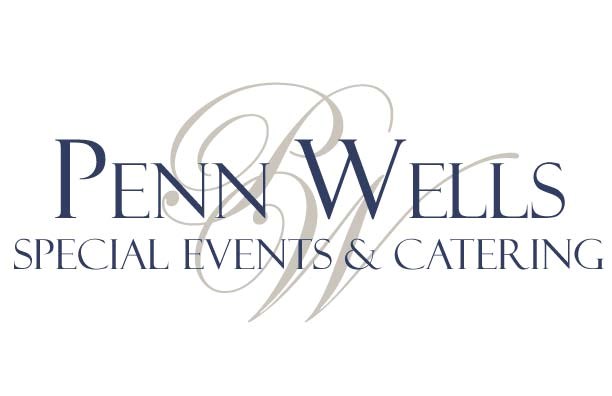 Hors D’oeuvresPricing is per piece. We recommend:4 pieces per guest for pre-dinner cocktail hour 5-6 pieces per guest for 1- to 2-hour event preceding dinner time8-10 pieces per guest for 2- to 3-hour heavy hors d’oeuvres event12-15 pieces per person for a 4-hour event where hors d’oeuvres served in place of dinnerHot Hors D’oeuvres(minimum 4 dozen pieces per item unless otherwise indicated)Meatballs											.75 Served in marinara, a sweet chili sauce, or Swedish-style.		Stuffed Mushrooms										Button mushroom caps filled with bread stuffing.						.60Filled with sausage stuffing.									.70Filled with crab stuffing.									.80Bacon Wrapped Shrimp									3.00With hot honey barbeque sauceCrab Cakes											2.00A one-ounce bite-size version of our Maryland style lump and claw cakes.	Pot Stickers											1.25Vegetable dumplings steamed or fried and served with ponzu sauce.Bruschetta											 .50Crostini topped with tomatoes marinated with basil and garlic. Garnished with a balsamic reduction and parmesan.Crab Rangoon										1.75Fried crab filled dumpling, served with a sweet Thai chili sauce.Eggrolls											2.00Buffalo, Philly, Reuben, pork, vegetarian, or shrimp.Phyllo bites											1.50Spinach artichoke, Cream Cheese, Lox & Bacon, or Brie & Raspberry				Cold Hors D’oeuvres (minimum 4 dozen pieces per item unless otherwise indicated)Caprese Skewers      Fresh mozzarella bites, grape tomatoes with balsamic reduction drizzle      			2.50With Prosciutto											3.00Salmon with Dill Potato Skewers   								3.00A dill potato wrapped with smoked salmonTri-Color Chip DisplayTri-colored tortilla chips, house-made guacamole and salsa     For 25 guests											  60.00	For 50 guests											100.00For 100 guests											150.00Prosciutto Wrapped Asparagus								1.50 With shaved asiago.Artisan Cheese Display Baked Brie, Merlot Cheese and a smoked cheese served with crackers, fruit garnish, and house-made jam (Chef may substitute similar cheese based on availability.)For 25 guests											150.00For 50 guests											250.00For 100 guests 											475.00Large Cheese Display									150.00Selection of 3 cubed cheeses and fruit garnish. Ideal for 150-200 guestsJumbo Shrimp Cocktail (per piece) 							2.25(may select as display or butlered)Display of Mini Sandwiches	 (minimum 20 pieces)						1.85 Choose Ham, Ham Salad, Chicken Salad, Egg Salad, and/or Tuna Salad.Charcuterie Platter Selection of sausage, pepperoni, bacon jam, crostini, crackers, mustard, selection of cheesesFor 25 guests										           150.00For 50 guests										           250.00For 100 guests										           475.00Fresh Fruit DisplaySelection of fresh seasonal fruitSmall (25-50 guests)								                           60.00 	Large Fruit Display (75-100 guests)							            120.00Fresh Vegetable DisplaySelection of fresh vegetables and house-made dipsSmall Vegetable Display (25-50 guests)							  60.00Large Vegetable Display (75-100 guests)							120.00Bite-Sized Desserts (minimum 4 dozen pieces per item; can be passed or served as a display)Truffle Brownie										   .80Chocolate Dipped Cheesecake 							 1.10White Chocolate Dipped Berry Cheesecake						 1.50Lemon Bars with Berry Mousse 							   .80Flavored Mousse Shooters   								 1.50Tiramisu Shooter 									 1.20Carrot Cake Petit Four 								 1.20Chocolate or Vanilla Petit Four 							   .75Lemon Bar 										   .40Brownies 										   .40Berry Pie Bar 										   .75Cheesecake Bites 									   .40Mini TriflesLemon Blueberry 								 1.50Strawberry Shortcake								 1.50Chocolate Peanut Butter     							 1.50Assorted Truffles								$6.50/dozenAssorted Cookies 								$4.00/dozenA service charge of 18% on all food and beverage (20% for off-site events) plus 6% sales tax will be included in your final charges. The final guaranteed number of guests and selections are required three (3) working days in advance (seven (7) days for weddings). All charges will be based on the guaranteed or the actual number of persons served, whichever is greater. If a guaranteed number is not provided, the expected number shall serve as the guarantee. Events that occur when Hotel lobby or Hotel kitchen operations are usually closed will be subject to an additional labor fee of $50 per hour. This varies seasonally and will be determined by your event coordinator. Additional delivery, set up, and staffing charges for off-site events will apply.  Due to Health Department regulations concerning food service and safety, no outside food or beverage may be brought into any rooms rented from the Penn Wells Hotel or the Arcadia Theatre.Dinner EntreesMinimum 20 guests. Please pre-select one, two, or three entrees. Those choosing two entrée selections will be charged the higher price entrée for both selections. Those choosing three entrée selections will be charged the higher price of the three selections with an additional $100.00 selection fee. All Dinner Entrees are served with roll, mixed green salad with house-made balsamic dressing, coffee, hot tea, and choice of dessert. Roast Beef 											24.00Eight ounces of slow-cooked and thinly-sliced in rosemary au jus, served medium rare to medium, with mashed potatoes and seasonal vegetable.Pork Tenderloin										22.00Seasoned with coarse-ground black peppercorn, grilled, and finished with a tart cherry glaze, served with mashed potatoes and seasonal vegetable.Broiled Haddock										22.00	Flaky fillets broiled in white wine and butter, served with lemon, rice, and seasonal vegetable.Stuffed Chicken Breast									21.00Oven roasted with traditional savory stuffing, served with gravy, mashed potatoes, and seasonal vegetable.Chicken Feretti										23.00Sautéed chicken with artichoke hearts, roasted tomatoes, and spinach in a white wine sauce over parmesan risotto, served with seasonal vegetable.Chicken Marbella										21.00Marinated in olives, capers, herbs, and spices, served with mashed potatoes and seasonal vegetables.Chicken Marsala										23.00Pan-seared and plated with a Marsala wine and wild mushroom sauce, served with mashed potatoes and seasonal vegetable.Crab Cakes											30.00Maryland style, blend of claw and lump meat, served with a lemon caper aioli, rice, and seasonal vegetable.Prime Rib (minimum 15 orders, 14 ounces each)						36.00Choice grade Angus ribeye, crusted with herbs and salt, slow-roasted for hours, served medium rare with au jus, mashed potatoes, and seasonal vegetable.Dill Salmon											26.00Roasted fresh Atlantic salmon topped with a lemon and dill “soufflé” sauce, served with rice and seasonal vegetable.Pasta Primavera										19.00A medley of sautéed vegetables and penne pasta, and tossed with white wine and butter, served with garlic bread.Seafood Platter										38.00Broiled haddock topped with crab cake, seared sea scallops, rice and seasonal vegetable.Filet Mignon											36.00Eight-ounce char-grilled choice beef filet, served medium-rare to medium, with truffle butter and demi-glace, mashed potatoes, and seasonal vegetable.Pesto Shrimp											23.00Black tiger shrimp, trottole pasta, and ripe cherry tomatoes tossed in a pesto cream sauce, served with garlic bread.Dinner Buffet Service(minimum 30 guests)All Buffet Dinners include plated house salad, bread (excluding Premium Dessert Buffet), freshly brewed coffee and hot tea.Mary Wells Buffet$23.00 per personRoasted TurkeyChef-Carved HamMashed Potatoes with GravyTraditional Herbed StuffingSautéed Green Beans Cranberry SauceDessert Table with Choice of One Traditional Dessert 1869 Buffet$24.00 per person Chef-Carved Pork Loin with apple cider glazeChicken FerettiHerb Roasted PotatoesParmesan RissotoSautéed Green BeansDessert Table with Choice of One Traditional DessertMain Street Buffet$25.00 per personChef-Carved Roast Beef with Au JusChicken MarsalaMashed PotatoesRoasted Sweet Potatoes with Garlic SageSautéed Green BeansDessert Table with Choice of One Traditional DessertSurf & Turf Buffet$45 per personChef-carved Beef TenderloinBroiled HaddockChipotle Seafood Pasta Bake Peel & Eat Shrimp Baked PotatoesSeasonal VegetableDessert Table with Choice of One Traditional DessertItalian Buffet$28 per personPlated Caesar SaladGarlic BreadPenne Pasta with Meatballs and SauceChicken ParmesanLasagna (meat or vegetable)RatatoullieSeasonal vegetableTiramisuPremium Dessert Buffet$16 per personA display of the Pastry Chef’s section of a variety (between 5-7) desserts including bite-sized desserts, individual desserts, and at least one warm dessertIncludes Coffee & Hot Tea Dinner Buffet EnhancementsPriced per personAdd one soup selection							$3.50 Add additional Carved Turkey, Pork or Roast Beef to any buffet		$3.50 Replace Roast Beef with Carved Prime Rib					$5.00 Replace Roast Beef with Carved Beef Tenderloin				$7.00 Add Carved Prime Rib								$7.00 Add Carved Beef Tenderloin							$9.00  Add Vegetarian Entrée							$2.50 Shrimp Display (jumbo shrimp,100 pieces)					$240Premium Dessert Display (Chef’s selection of 5-7 seasonal			$8.00desserts to compliment your menu, including at least 1 hot dessert item)Dinner DessertsTraditional Desserts(choice of one plated served dessert or display; choice of two plated desserts, add $3)CheesecakeChocolate PieApple CakePumpkin RollPear CrispFruit Cobbler (peach, apple, cherry, mixed berry, or blueberry)Specialty Desserts (an additional $3 per person)(choice of one plated served dessert or display; choice of two plated desserts, add $5 per person):Flourless Chocolate TorteCarrot CakeCoconut Cream PieTiramisuGerman Chocolate CakeChocolate Cake (three layers of cake with your choice of filling and buttercream)Vanilla Cake (three layers of cake with your choice of filling and buttercream)A service charge of 18% on all food and beverage (20% for off-site events) plus 6% sales tax will be included in your final charges. The final guaranteed number of guests and selections are required three (3) working days in advance (seven (7) days for weddings). All charges will be based on the guaranteed or the actual number of persons served, whichever is greater. If a guaranteed number is not provided, the expected number shall serve as the guarantee. Events that occur when Hotel lobby or Hotel kitchen operations are usually closed will be subject to an additional labor fee of $50 per hour. This varies seasonally and will be determined by your event coordinator. Additional delivery, set up, and staffing charges for off-site events will apply.  Due to Health Department regulations concerning food service and safety, no outside food or beverage may be brought into any rooms rented from the Penn Wells Hotel or the Arcadia Theatre.Lunch EntreesMinimum of 20 guests. Please pre-select one or two entrees. Those choosing two entrée selections will be charged the higher price entrée for both selections. Three entrée selections will be charged the higher price of the three selections with an additional $100.00 selection fee. All Lunch Entrees are served with roll, mixed green salad with house-made balsamic dressing, hot tea, coffee, and choice of dessert. Roast Beef 											20.00Six ounces of slow-roasted beef served rare to medium-rare with sautéed onions, mashed potatoes, mushroom gravy, and seasonal vegetable.Sirloin Steak											23.00Grilled 6-ounce beef sirloin served rare to medium with béarnaise sauce, mashed potatoes, and seasonal vegetable.Salmon											23.00	Char-grilled 6-ounce salmon fillet, served with a citrus butter, rice, and seasonal vegetable.Lasagna											23.00Traditional preparation with layered ricotta, mozzarella, ground beef, Italian sausage, and marinara. Served with garlic bread.Vegetable lasagna										24.00Grilled summer vegetables, assorted Italian cheeses, and pasta covered with an herbed white sauce. Served with garlic bread.Pasta Primavera										16.00The lunch-sized version of our dinner entrée of a medley of sautéed vegetables and penne pasta, tossed with white wine and butter, served with garlic bread.Cheese Tortellini with Basil Pesto Cream Sauce						17.00Cheese filled Tortellini tossed in a basil pesto cream sauce, served with garlic bread.Chicken Breast 										16.00Marinated chicken breast grilled and served with mashed potatoes and green beans.Stuffed sole											20.00Sole fillets baked with a seafood stuffing and topped with hollandaise, served with rice and seasonal vegetable.Lunch DessertsTraditional Desserts(choice of one plated served dessert; choice of two plated desserts, add $3 per person):Premium Desserts (add $3 per person)(choice of one plated served dessert; choice of two plated desserts, add $5 per person):Lunch Salads & SandwichesMinimum of 20 guests. Please pre-select one, two, or three entrees. Those choosing two entrée selections will be charged the higher price entrée for both selections. Those choosing three entrée selections will be charged the higher price of the three selections with an additional $50.00 selection fee. Add a Traditional plated dessert for $6 per person, or a Specialty Dessert for $8 per personAll lunch Salads & Sandwiches are served with a cup of the soup du jour, and, hot tea or coffee.Brioche Sandwich										13.00	Your choice of chicken salad, deli ham, or turkey served on a brioche roll with a choice of two sides: house-made chips, broccoli side salad, cup of soup or mixed green side salad. The entire group must order the same sides. Selecting an additional sandwich choice, add $1 per person.Deli Wrap											13.50	Your choice of ham, turkey, roast beef, or vegetables wrapped in a flour tortilla, served with your choice of two sides: house-made chips, broccoli salad, cup of soup, or mixed green side salad. The group must all order the same sides. Selecting an additional sandwich choice, add $1 per person.Penn Wells Signature Salad									13.00Locally grown organic mixed greens, feta cheese, cranberries, chopped apples, red grapes and candied pecans, with house-made balsamic vinaigrette served with a roll. Add grilled chicken, $2. Add shrimp, $5.Caesar Salad											12.25Crisp Romaine lettuce, grilled chicken, seasoned croutons and Romano cheese with house-made Caesar dressing, served with a roll. Add grilled chicken, $2. Add shrimp, $5.Lunch Buffet Service(minimum 30 guests)All buffet lunches include freshly brewed coffee or hot tea.BBQ Buffet$21 per personPulled PorkChicken ThighsPasta SaladBaked BeansCorn PuddingBroccoli SaladAssorted BrowniesFajitaBuffet$18 per personGrilled Chicken with sautéed peppers, onions and spicesSpanish style RiceBlack BeansOnions, tomatoes, shredded lettuce, cheddar cheese, sour creamSalsa, guacamoleWarm tortillasTortilla chipsTres Leches Cake or SopapillasSoup, Salad, & Sandwich Buffet(minimum 20 guests for this buffet only)$15.50 per personSoupGarden Salad with Ranch and Balsamic DressingsWrap DisplayAssorted Turkey, Ham, Roast Beef, and Vegetable wraps with flour tortillasORDeli Platter DisplayDeli Sliced Ham, Turkey Breast, and Roast BeefSliced American, Cheddar, and Swiss CheesesFresh lettuce, sliced tomato, onion, and pickleWhite, wheat berry and marbled rye breadsORMini Sandwich DisplayAssorted mini-sandwiches on square yeast rollsHam, Chicken Salad, Egg Salad, Ham Salad, Tuna Salad (select 2)Mayonnaise, Mustard, and Horseradish SpreadsHouse-made Potato Chips and DipCookie and Brownie TrayGuests may select 2 sandwich displays above for an additional $2 per person.Lunch Buffet EnhancementsPriced per personRicotta Stuffed Shells								$3.25Penne Pasta Primavera							$3.00Cheese Tortellini with Basil Pesto Cream Sauce				$4.00Grilled Breast of Chicken with Italian Vinaigrette				$3.25Beef Tips with Rice Pilaf							$4.50Baked Haddock								$4.00Sliced Fresh Fruit Salad							$4.00Mixed Green Salad with Ranch and Balsamic Dressings			$3.00Quinoa Salad									$1.60Couscous Salad								$1.60 Potato Salad									$1.60Macaroni Salad								$1.60Pasta Salad									$1.60	Cole Slaw									$1.60	A service charge of 18% on all food and beverage (20% for off-site events) plus 6% sales tax will be included in your final charges. The final guaranteed number of guests and selections are required three (3) working days in advance (seven (7) days for weddings). All charges will be based on the guaranteed or the actual number of persons served, whichever is greater. If a guaranteed number is not provided, the expected number shall serve as the guarantee. Events that occur when Hotel lobby or Hotel kitchen operations are usually closed will be subject to an additional labor fee of $50 per hour. This varies seasonally and will be determined by your event coordinator. Additional delivery, set up, and staffing charges for off-site events will apply.  Due to Health Department regulations concerning food service and safety, no outside food or beverage may be brought into any rooms rented from the Penn Wells Hotel or the Arcadia Theatre.BreakfastPriced per personBreakfast Pastry Tray (minimum 10 guests)					               	  4.00Chef’s choice of assorted breakfast pastries. Breakfast Buffet (minimum 30 guests)							14.00French toast, scrambled eggs, sausage, home fries, sliced fresh fruit, assorted pastries, Starbucks Coffee and Tazo Tea Service, orange juice, and cranberry juice.Sunday Brunch 										18.95(Group price available for 25 guests or more, one check)					14.00	Offered each Sunday and includes made-to-order omelet station, waffle bar, eggs benedict, scrambled eggs, home fries, French toast, pancakes, fruit, in addition to rotating lunch specials, a variety of breads, and a large selection of desserts. Includes Starbucks coffee, Tazo tea, and juice.Beverage Service & SnacksMinimum 10 guestsCoffee Service (for 1-4 hours)  						3.50 per person	Each additional hour								1.00 per personStarbucks coffee, Tazo tea, ice water, sweeteners, and milk.Full Beverage Service (for 1-4 hours)					4.00 per personEach additional hour								1.00 per person Starbucks coffee, Tazo tea, assorted canned sodas, bottled water, sweeteners, and milk.Afternoon Cookies								7.00 per personAssorted cookies, Starbucks coffee, Tazo tea, assorted canned sodas, bottled water, sweeteners, and milk. Beverage service only for maximum 4 hours. Snacks not replenished.Salty Snack Break								8.00 per personPretzels, house-made chips, snack mix, theatre-style Popcorn, Starbucks coffee, Tazo tea, assorted canned sodas, bottled water, sweeteners, and milk. Beverage service only for maximum of 4 hours. Snacks not replenished.Morning Recess								9.00 per personSeasonal whole fresh fruit and/or sliced fresh fruits, granola, individual yogurt cups, Starbucks coffee, Tazo tea, bottled water, sweeteners, and milk. Beverage service only for a maximum of 4 hours. Snacks not replenished.Raid-the-Cupboard Snack Break						9.00 per personAssortment of sweet and salty snacks including cookies, house-made chips, theatre-style popcorn, Starbucks coffee, Tazo tea, assorted canned sodas, bottled water, sweeteners, and milk. Beverage service only for a maximum of 4 hours. Snacks not replenished.Healthy Snack Break							8.00 per personSeasonal whole fresh fruit and/or sliced fresh fruits, trail mix, tri-colored chips with dip, Starbucks coffee, Tazo tea, bottled water, pitchers of freshly brewed Tazo iced tea, sweeteners, and milk. Beverage service only for a maximum of 4 hours. Snacks not replenished.Add Orange and Cranberry Juices to any Beverage or Snack 	 1.00 per personFruit Punch 									 30.00 per gallonSomething Else	We are always happy to arrange a menu catered directly to your needs or desires. Price dependent.A service charge of 18% on all food and beverage (20% for off-site events) plus 6% sales tax will be included in your final charges. The final guaranteed number of guests and selections are required three (3) working days in advance (seven (7) days for weddings). All charges will be based on the guaranteed or the actual number of persons served, whichever is greater. If a guaranteed number is not provided, the expected number shall serve as the guarantee. Events that occur when Hotel lobby or Hotel kitchen operations are usually closed will be subject to an additional labor fee of $50 per hour. This varies seasonally and will be determined by your event coordinator. Additional delivery, set up, and staffing charges for off-site events will apply.  Due to Health Department regulations concerning food service and safety, no outside food or beverage may be brought into any rooms rented from the Penn Wells Hotel or the Arcadia Theatre.